Ո Ր Ո Շ ՈՒ Մ«11»    մայիսի  2023 թվականի N   101-Ա    ՀԱՅԱՍՏԱՆԻ ՀԱՆՐԱՊԵՏՈՒԹՅԱՆ ՇԻՐԱԿԻ ՄԱՐԶԻ ԳՅՈՒՄՐԻ ՀԱՄԱՅՆՔԻ ԱՎԱԳԱՆՈՒ  2020 ԹՎԱԿԱՆԻ ՀՈՒՆԻՍԻ  10-Ի  N 81-Ա ՈՐՈՇՄԱՆ  ՄԵՋ ՓՈՓՈԽՈՒԹՅՈՒՆ  ԿԱՏԱՐԵԼՈՒ  ՄԱՍԻՆ     Ղեկավարվելով «Նորմատիվ իրավական ակտերի մասին» օրենքի 33-րդ հոդվածի 1-ին մասի 1-ին կետով, 34-րդ հոդվածի 1-ին և 2-րդ մասերով, հիմք ընդունելով «Անշարժ գույքի հարկով հարկման նպատակով անշարժ գույքի շուկայական արժեքին մոտարկված կադաստրային գնահատման կարգը սահմանելու մասին» օրենքի 3-րդ հոդվածը՝ Հայաստանի Հանրապետության Շիրակի մարզի Գյումրի համայնքի ավագանին որոշում է. Հայաստանի Հանրապետության Շիրակի մարզի Գյումրի համայնքի ավագանու 2020 թվականի հունիսի 10-ի «Հայաստանի Հանրապետության Շիրակի մարզի Գյումրի համայնքի սեփականությունը հանդիսացող հողամասերն աճուրդով օտարելու և աճուրդի մեկնարկային գներ ու պայմաններ հաստատելու մասին» N 81-Ա որոշմամբ հաստատված հավելվածում կատարել հետևյալ  փոփոխությունը`6-րդ  կետի 2-րդ սյունակի «11» թիվը փոխարինել «10» թվով և 6-րդ սյունակի 1 146 000 թիվը փոխարինել 3 400 000 թվով:Հայաստանի Հանրապետության Շիրակի մարզի Գյումրի համայնքի ավագանիԿողմ (22)                                      Դեմ (0)                      Ձեռնպահ (0)ՀԱՅԱՍՏԱՆԻ ՀԱՆՐԱՊԵՏՈՒԹՅԱՆ ՇԻՐԱԿԻՄԱՐԶԻ ԳՅՈՒՄՐԻ ՀԱՄԱՅՆՔԻ ՂԵԿԱՎԱՐ՝		                                   ՎԱՐԴԳԵՍ  ՍԱՄՍՈՆՅԱՆք. Գյումրի«11» մայիսի 2023 թվական   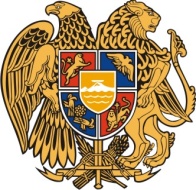 Հ Ա Յ Ա Ս Տ Ա Ն Ի     Հ Ա Ն Ր Ա Պ Ե Տ Ո Ւ Թ Յ ՈՒ ՆՇ Ի Ր Ա Կ Ի   Մ Ա Ր Զ Գ Յ ՈՒ Մ Ր Ի   Հ Ա Մ Ա Յ Ն Ք Ի   Ա Վ Ա Գ Ա Ն Ի3104 , Գյումրի, Վարդանանց հրապարակ 1Հեռ. (+374  312)  2-22-00; Ֆաքս (+374  312)  3-26-06Էլ. փոստ gyumri@gyumri.am